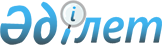 "Д-О-1" санаты "Б" корпусының мемлекеттік әкімшілік лауазымдарына қойылатын біліктілік талаптарын бекіту туралы
					
			Күшін жойған
			
			
		
					Оңтүстік Қазақстан облысы әкімдігінің 2014 жылғы 6 ақпандағы № 42 қаулысы. Оңтүстік Қазақстан облысының Әділет департаментінде 2014 жылғы 4 сәуірде № 2594 болып тіркелді. Күші жойылды - Оңтүстік Қазақстан облыстық әкімдігінің 2014 жылғы 9 желтоқсандағы № 386 қаулысымен      Ескерту. Күші жойылды - Оңтүстік Қазақстан облыстық әкімдігінің 09.12.2014 № 386 қаулысымен.      РҚАО-ның ескертпесі.

      Құжаттың мәтінінде түпнұсқаның пунктуациясы мен орфографиясы сақталған.

      «Мемлекеттік қызмет туралы» Қазақстан Республикасының 1999 жылғы 23 шілдедегі Заңына сәйкес Оңтүстік Қазақстан облысының әкімдігі ҚАУЛЫ ЕТЕДІ:



      1. Осы қаулыға 1-23-қосымшаларға сәйкес «Д-О-1» санаты «Б» корпусының мемлекеттік әкімшілік лауазымдарына қойылатын біліктілік талаптары бекітілсін.



      2. «Оңтүстік Қазақстан облысы Әкімінің аппараты» мемлекеттік мекемесі Қазақстан Республикасының заңнамалық актілерінде белгіленген тәртіпте:

      1) осы қаулыны Оңтүстік Қазақстан облысының аумағында таратылатын мерзімді баспа басылымдарында және «Әділет» ақпараттық-құқықтық жүйесінде ресми жариялануын;

      2) осы қаулыны Оңтүстік Қазақстан облысы әкімдігінің интернет-ресурсына орналастыруын қамтамасыз етсін.



      3. Осы қаулының орындалуын бақылау облыс әкімі аппаратының басшысы Б.Жылқышиевқа жүктелсін.



      4. Осы қаулы ресми жарияланған күнінен бастап қолданысқа енгізіледі.      Облыс әкімінің міндетін атқарушы           Е.СадырКЕЛІСІЛДІ:

Қазақстан Республикасы Мемлекеттік

қызмет істері агенттігінің Оңтүстік

Қазақстан облысы бойынша департаменті

басшысы – Тәртіптік кеңес төрағасы

__________________Б.Бекжанов

2014 жыл «7» ақпан

Оңтүстік Қазақстан облысы

әкімдігінің 2014 жылғы «6» ақпандағы

№ 42 қаулысына 1-қосымша Оңтүстік Қазақстан облысы денсаулық сақтау басқармасы басшысының лауазымына қойылатын біліктілік талаптар,

1 бірлік, Д-0-1 № 01-01

Оңтүстік Қазақстан облысы

әкімдігінің 2014 жылғы «6» ақпандағы

№ 42 қаулысына 2-қосымша Оңтүстік Қазақстан облысы кәсіпкерлік және индустриялды-инновациялық даму басқармасы басшысының лауазымына қойылатын біліктілік талаптар,

1 бірлік, Д-0-1 № 02-01

Оңтүстік Қазақстан облысы

әкімдігінің 2014 жылғы «6» ақпандағы

№ 42 қаулысына 3-қосымша Оңтүстік Қазақстан облысы экономика және бюджеттік жоспарлау басқармасы басшысының лауазымына қойылатын біліктілік талаптар,

1 бірлік, Д-0-1 № 03-01

Оңтүстік Қазақстан облысы

әкімдігінің 2014 жылғы «6» ақпандағы

№ 42 қаулысына 4-қосымша Оңтүстік Қазақстан облысы қаржы басқармасы басшысының лауазымына қойылатын біліктілік талаптар,

1 бірлік, Д-0-1 № 04-01

Оңтүстік Қазақстан облысы

әкімдігінің 2014 жылғы «6» ақпандағы

№ 42 қаулысына 5-қосымша Оңтүстік Қазақстан облысы ауыл шаруашылығы басқармасы басшысының лауазымына қойылатын біліктілік талаптар,

1 бірлік, Д-0-1 № 05-01

Оңтүстік Қазақстан облысы

әкімдігінің 2014 жылғы «6» ақпандағы

№ 42 қаулысына 6-қосымша Оңтүстік Қазақстан облысы жұмыспен қамтуды үйлестіру және әлеуметтік бағдарламалар басқармасы басшысының лауазымына қойылатын біліктілік талаптар,

1 бірлік, Д-0-1 № 06-01

Оңтүстік Қазақстан облысы

әкімдігінің 2014 жылғы «6» ақпандағы

№ 42 қаулысына 7-қосымша Оңтүстік Қазақстан облысы білім басқармасы басшысының лауазымына қойылатын біліктілік талаптар,

1 бірлік, Д-0-1 № 07-01

Оңтүстік Қазақстан облысы

әкімдігінің 2014 жылғы «6» ақпандағы

№ 42 қаулысына 8-қосымша Оңтүстік Қазақстан облысы ішкі саясат басқармасы басшысының

лауазымына қойылатын біліктілік талаптар,

1 бірлік, Д-0-1 № 08-01

Оңтүстік Қазақстан облысы

әкімдігінің 2014 жылғы «6» ақпандағы

№ 42 қаулысына 9-қосымша Оңтүстік Қазақстан облысы құрылыс басқармасы басшысының

лауазымына қойылатын біліктілік талаптар,

1 бірлік, Д-0-1 № 09-01

Оңтүстік Қазақстан облысы

әкімдігінің 2014 жылғы «6» ақпандағы

№ 42 қаулысына 10-қосымша Оңтүстік Қазақстан облысы жолаушылар көлігі және автомобиль

жолдары басқармасы басшысының лауазымына қойылатын біліктілік талаптар,

1 бірлік, Д-0-1 № 10-01

Оңтүстік Қазақстан облысы

әкімдігінің 2014 жылғы «6» ақпандағы

№ 42 қаулысына 11-қосымша Оңтүстік Қазақстан облысы табиғи ресурстар және табиғат пайдалануды реттеу басқармасы басшысының лауазымына қойылатын біліктілік талаптар,

1 бірлік, Д-0-1 № 11-01

Оңтүстік Қазақстан облысы

әкімдігінің 2014 жылғы «6» ақпандағы

№ 42 қаулысына 12-қосымша Оңтүстік Қазақстан облысы мәдениет басқармасы басшысының лауазымына қойылатын біліктілік талаптар,

1 бірлік, Д-0-1 № 12-01

Оңтүстік Қазақстан облысы

әкімдігінің 2014 жылғы «6» ақпандағы

№ 42 қаулысына 13-қосымша Оңтүстік Қазақстан облысы жер қатынастары басқармасы басшысының лауазымына қойылатын біліктілік талаптар,

1 бірлік, Д-0-1 № 13-01

Оңтүстік Қазақстан облысы

әкімдігінің 2014 жылғы «6» ақпандағы

№ 42 қаулысына 14-қосымша Оңтүстік Қазақстан облысы энергетика және тұрғын үй-коммуналдық шаруашылық басқармасы басшысының лауазымына қойылатын біліктілік талаптар,

1 бірлік, Д-0-1 № 14-01

Оңтүстік Қазақстан облысы

әкімдігінің 2014 жылғы «6» ақпандағы

№ 42 қаулысына 15-қосымша Оңтүстік Қазақстан облысы дене шынықтыру және спорт басқармасы басшысының лауазымына қойылатын біліктілік талаптар,

1 бірлік, Д-0-1 № 15-01

Оңтүстік Қазақстан облысы

әкімдігінің 2014 жылғы «6» ақпандағы

№ 42 қаулысына 16-қосымша Оңтүстік Қазақстан облысы тілдерді дамыту басқармасы басшысының лауазымына қойылатын біліктілік талаптар,

1 бірлік, Д-0-1 № 16-01

Оңтүстік Қазақстан облысы

әкімдігінің 2014 жылғы «6» ақпандағы

№ 42 қаулысына 17-қосымша Оңтүстік Қазақстан облысы мұрағаттар және құжаттама басқармасы басшысының лауазымына қойылатын біліктілік талаптар,

1 бірлік, Д-0-1 № 17-01

Оңтүстік Қазақстан облысы

әкімдігінің 2014 жылғы «6» ақпандағы

№ 42 қаулысына 18-қосымша Оңтүстік Қазақстан облысы сәулет және қала құрылысы басқармасы басшысының лауазымына қойылатын біліктілік талаптар,

1 бірлік, Д-0-1 № 18-01

Оңтүстік Қазақстан облысы

әкімдігінің 2014 жылғы «6» ақпандағы

№ 42 қаулысына 19-қосымша Оңтүстік Қазақстан облысы жастар саясаты мәселелері басқармасы басшысының лауазымына қойылатын біліктілік талаптар,

1 бірлік, Д-0-1 № 19-01

Оңтүстік Қазақстан облысы

әкімдігінің 2014 жылғы «6» ақпандағы

№ 42 қаулысына 20-қосымша Оңтүстік Қазақстан облысы дін істері жөніндегі басқармасы басшысының лауазымына қойылатын біліктілік талаптар,

1 бірлік Д-0-1 № 20-01

Оңтүстік Қазақстан облысы

әкімдігінің 2014 жылғы «6» ақпандағы

№ 42 қаулысына 21-қосымша Оңтүстік Қазақстан облысы балалар құқықтарын қорғау жөніндегі басқармасы басшысының лауазымына қойылатын біліктілік талаптар,

1 бірлік, Д-0-1 № 21-01

Оңтүстік Қазақстан облысы

әкімдігінің 2014 жылғы «6» ақпандағы

№ 42 қаулысына 22-қосымша Оңтүстік Қазақстан облысы туризм басқармасы басшысының лауазымына қойылатын біліктілік талаптар,

1 бірлік, Д-0-1 № 22-01

Оңтүстік Қазақстан облысы

әкімдігінің 2014 жылғы «6» ақпандағы

№ 42 қаулысына 23-қосымша Оңтүстік Қазақстан облысы еңбек инспекциясы жөніндегі басқармасының басшысы – облыстың бас мемлекеттік еңбек инспекторының лауазымына қойылатын біліктілік талаптар,

1 бірлік, Д-0-1 № 23-01
					© 2012. Қазақстан Республикасы Әділет министрлігінің «Қазақстан Республикасының Заңнама және құқықтық ақпарат институты» ШЖҚ РМК
				ӨлшемдерТалаптарБілімі1. Жоғары білім.

2. Медициналық мамандықтары бойынша.Кәсіптік біліктілігі1. Қазақстан Республикасы заңнамасын білуге тест өткізу бағдарламасына сәйкес нормативтік құқықтық актілері.

2. Қазақстан Республикасының 1995 жылғы 30 тамыздағы Конституциясын, Қазақстан Республикасының «Қазақстан Республикасының Парламентi және оның депутаттарының мәртебесi туралы» 1995 жылғы 16 қазандағы, «Қазақстан Республикасының Үкiметi туралы» 1995 жылғы 18 желтоқсандағы, «Қазақстан Республикасының Президентi туралы» 1995 жылғы 26 желтоқсандағы Конституциялық заңдарын, Қазақстан Республикасының «Нормативтiк құқықтық актiлер туралы» 1998 жылғы 24 наурыздағы, «Сыбайлас жемқорлыққа қарсы күрес туралы» 1998 жылғы 2 шілдедегі, «Мемлекеттiк қызмет туралы» 1999 жылғы 23 шілдедегі, «Әкiмшiлiк рәсiмдер туралы» 2000 жылғы 27 қарашадағы, «Жеке және заңды тұлғалардың өтiнiштерiн қарау тәртiбi туралы» 2007 жылғы 12 қаңтардағы Заңдарын, осы санаттағы нақты лауазымның мамандануына сәйкес облыстардағы қатынастарды реттейтiн Қазақстан Республикасының нормативтiк құқықтық актiлерiн, «Қазақстан – 2050» Стратегиясы қалыптасқан мемлекеттiң жаңа саяси бағыты стратегиясын бiлуi.Практикалық тәжірибесі1. Үлгілік біліктілік талаптарына сәйкес.

Жұмыс тәжірибесі келесі талаптардың біріне сәйкес болуы тиіс:

1) мемлекеттік қызмет өтілі төрт жылдан кем емес;

2) жоғары оқу орындарынан кейінгі білім бағдарламалары бойынша Қазақстан Республикасы Президентінің жанындағы білім беру ұйымдарында мемлекеттік тапсырыс негізінде немесе шетелдің жоғары оқу орындарында Шетелде кадрлар даярлау жөніндегі республикалық комиссия бекітетін басым мамандықтар бойынша оқуды аяқтаған жағдайда мемлекеттік қызмет өтілі бір жылдан кем емес немесе ғылыми дәрежесінің болуы;

3) мемлекеттік органдарда басшылық немесе өзге лауазымдарда мемлекеттік қызмет өтілі үш жылдан кем емес;

4) осы санаттағы нақты лауазымның функционалдық бағыттарына сәйкес салаларда жұмыс өтілі бес жылдан кем емес, оның ішінде басшылық лауазымдарда екі жылдан кем емес.

2. Лауазымның функционалдық бағыттары – денсаулық сақтау саласындағы жұмыс.Функционалдық міндеттері1. Басқарма құзыреті шегінде азаматтардың денсаулығын қорғау және салауатты өмір салтын қалыптастыру саласындағы мемлекеттік саясатты, азаматтардың денсаулығын қорғау саласындағы мемлекеттік және мақсатты кешенді бағдарламаларды әзірлеуге және жүзеге асыруға қатысу.

2. Азаматтардың денсаулығын қорғау саласындағы мемлекеттік және кешенді бағдарламалардың жүзеге асырылуын қамтамасыз ету.

3. Денсаулық сақтау мәселелері бойынша жергілікті атқарушы органдардың қызметін үйлестіру.

4. Бағыныстағы қызметкерлердің жұмысын болжамдау және жоспарлау, ұйымдастыру, бақылау және негіздеу қабілетінің болуы.ӨлшемдерТалаптарБілімі1. Жоғары білім.

2. Техникалық ғылымдар және технологиялар, экономика, қаржы, құқық, халықаралық қатынастар, мемлекеттік және жергілікті басқару.Кәсіптік біліктілігі1. Қазақстан Республикасы заңнамасын білуге тест өткізу бағдарламасына сәйкес нормативтік құқықтық актілері.

2. Қазақстан Республикасының 1995 жылғы 30 тамыздағы Конституциясын, Қазақстан Республикасының «Қазақстан Республикасының Парламентi және оның депутаттарының мәртебесi туралы» 1995 жылғы 16 қазандағы, «Қазақстан Республикасының Үкiметi туралы» 1995 жылғы 18 желтоқсандағы, «Қазақстан Республикасының Президентi туралы» 1995 жылғы 26 желтоқсандағы Конституциялық заңдарын, Қазақстан Республикасының «Нормативтiк құқықтық актiлер туралы» 1998 жылғы 24 наурыздағы, «Сыбайлас жемқорлыққа қарсы күрес туралы» 1998 жылғы 2 шілдедегі, «Мемлекеттiк қызмет туралы» 1999 жылғы 23 шілдедегі, «Әкiмшiлiк рәсiмдер туралы» 2000 жылғы 27 қарашадағы, «Жеке және заңды тұлғалардың өтiнiштерiн қарау тәртiбi туралы» 2007 жылғы 12 қаңтардағы Заңдарын, осы санаттағы нақты лауазымның мамандануына сәйкес облыстардағы қатынастарды реттейтiн Қазақстан Республикасының нормативтiк құқықтық актiлерiн, «Қазақстан – 2050» Стратегиясы қалыптасқан мемлекеттiң жаңа саяси бағыты стратегиясын бiлуi.Практикалық тәжірибесі1. Үлгілік біліктілік талаптарына сәйкес.

Жұмыс тәжірибесі келесі талаптардың біріне сәйкес болуы тиіс:

1) мемлекеттік қызмет өтілі төрт жылдан кем емес;

2) жоғары оқу орындарынан кейінгі білім бағдарламалары бойынша Қазақстан Республикасы Президентінің жанындағы білім беру ұйымдарында мемлекеттік тапсырыс негізінде немесе шетелдің жоғары оқу орындарында Шетелде кадрлар даярлау жөніндегі республикалық комиссия бекітетін басым мамандықтар бойынша оқуды аяқтаған жағдайда мемлекеттік қызмет өтілі бір жылдан кем емес немесе ғылыми дәрежесінің болуы;

3) мемлекеттік органдарда басшылық немесе өзге лауазымдарда мемлекеттік қызмет өтілі үш жылдан кем емес;

4) осы санаттағы нақты лауазымның функционалдық бағыттарына сәйкес салаларда жұмыс өтілі бес жылдан кем емес, оның ішінде басшылық лауазымдарда екі жылдан кем емес.

2. Лауазымның функционалдық бағыттары – экономика, кәсіпкерлік, мемлекеттік басқару салаларындағы жұмыс.Функционалдық міндеттері1. Кәсіпкерлік, индустриялды-инновациялық даму, сауда саласындағы мемлекеттік саясатты жүзеге асыру жөніндегі мемлекеттік функцияларды іске асыру. Кәсіпкерлік пен индустриялды-инновациялық даму тұрақтандыру және көтеру, дамыту жөніндегі бағдарламаларды әзірлеу. Кәсіпкерлік, индустриялды-инновациялық даму, сауда дамуының негізгі басымды бағыттарын анықтау.

2. Өндірістік әлеуетті тиімді пайдалану, бәсекелестікке қабілетті өнім шығаруды ұлғайту мақсатында кәсіпкерлік пен индустриялды-инновациялық даму тұжырымдамалары мен бағдарламаларының жүзеге асырылуын қамтамасыз ету.

3. Ғылыми-техникалық және инвестициялық саясатты үйлестіру, қала және аудан әкімдерімен өзара іс-қимылда кез-келген меншік нысанындағы өндірістік және ғылыми-техникалық жаңа ұйымдастырушылық-экономикалық құрылымдарды құру және олардың қызметін ұйымдастыру.

4. Бағыныстағы қызметкерлердің жұмысын болжамдау және жоспарлау, ұйымдастыру, бақылау және негіздеу қабілетінің болуы.ӨлшемдерТалаптарБілімі1. Жоғары білім.

2. Экономика, есеп және аудит, қаржы, әлемдік экономика.Кәсіптік біліктілігі1. Қазақстан Республикасы заңнамасын білуге тест өткізу бағдарламасына сәйкес нормативтік құқықтық актілері.

2. Қазақстан Республикасының 1995 жылғы 30 тамыздағы Конституциясын, Қазақстан Республикасының «Қазақстан Республикасының Парламентi және оның депутаттарының мәртебесi туралы» 1995 жылғы 16 қазандағы, «Қазақстан Республикасының Үкiметi туралы» 1995 жылғы 18 желтоқсандағы, «Қазақстан Республикасының Президентi туралы» 1995 жылғы 26 желтоқсандағы Конституциялық заңдарын, Қазақстан Республикасының «Нормативтiк құқықтық актiлер туралы» 1998 жылғы 24 наурыздағы, «Сыбайлас жемқорлыққа қарсы күрес туралы» 1998 жылғы 2 шілдедегі, «Мемлекеттiк қызмет туралы» 1999 жылғы 23 шілдедегі, «Әкiмшiлiк рәсiмдер туралы» 2000 жылғы 27 қарашадағы, «Жеке және заңды тұлғалардың өтiнiштерiн қарау тәртiбi туралы» 2007 жылғы 12 қаңтардағы Заңдарын, осы санаттағы нақты лауазымның мамандануына сәйкес облыстардағы қатынастарды реттейтiн Қазақстан Республикасының нормативтiк құқықтық актiлерiн, «Қазақстан – 2050» Стратегиясы қалыптасқан мемлекеттiң жаңа саяси бағыты стратегиясын бiлуi.Практикалық тәжірибесі1. Үлгілік біліктілік талаптарына сәйкес.

Жұмыс тәжірибесі келесі талаптардың біріне сәйкес болуы тиіс:

1) мемлекеттік қызмет өтілі төрт жылдан кем емес;

2) жоғары оқу орындарынан кейінгі білім бағдарламалары бойынша Қазақстан Республикасы Президентінің жанындағы білім беру ұйымдарында мемлекеттік тапсырыс негізінде немесе шетелдің жоғары оқу орындарында Шетелде кадрлар даярлау жөніндегі республикалық комиссия бекітетін басым мамандықтар бойынша оқуды аяқтаған жағдайда мемлекеттік қызмет өтілі бір жылдан кем емес немесе ғылыми дәрежесінің болуы;

3) мемлекеттік органдарда басшылық немесе өзге лауазымдарда мемлекеттік қызмет өтілі үш жылдан кем емес;

4) осы санаттағы нақты лауазымның функционалдық бағыттарына сәйкес салаларда жұмыс өтілі бес жылдан кем емес, оның ішінде басшылық лауазымдарда екі жылдан кем емес.

2. Лауазымның функционалдық бағыттары – экономика және қаржы саласындағы жұмыс.Функционалдық міндеттері1. Өндірістік және ресурстық әлеует, облыс әкімінің экономикалық саясаты негізінде облыстың әлеуметтік-экономикалық даму бағдарламаларын әзірлеу, әлеуметтік-экономикалық даму мақсаты мен басымдықтарын анықтау, оларды мүдделі органдармен келісу, облыстың аймақтық даму саясатын әзірлеу.

2. Басқарма құзыретіне кіретін мәселелердің орындалуын бақылауды қамтамасыз ету.

3. Облыстық бюджеттен қаржыланатын атқарушы органдарының, қала, аудан әкімдерінің әлеуметтік-экономикалық даму бағдарламаларын әзірлеу және жүзеге асыру жөніндегі жұмыстарын үйлестіру.

4. Бағыныстағы қызметкерлердің жұмысын болжамдау және жоспарлау, ұйымдастыру, бақылау және негіздеу қабілетінің болуы.ӨлшемдерТалаптарБілімі1. Жоғары білім.

2. Экономика, есеп және аудит, қаржы, әлемдік экономика.Кәсіптік біліктілігі1. Қазақстан Республикасы заңнамасын білуге тест өткізу бағдарламасына сәйкес нормативтік құқықтық актілері.

2. Қазақстан Республикасының 1995 жылғы 30 тамыздағы Конституциясын, Қазақстан Республикасының «Қазақстан Республикасының Парламентi және оның депутаттарының мәртебесi туралы» 1995 жылғы 16 қазандағы, «Қазақстан Республикасының Үкiметi туралы» 1995 жылғы 18 желтоқсандағы, «Қазақстан Республикасының Президентi туралы» 1995 жылғы 26 желтоқсандағы Конституциялық заңдарын, Қазақстан Республикасының «Нормативтiк құқықтық актiлер туралы» 1998 жылғы 24 наурыздағы, «Сыбайлас жемқорлыққа қарсы күрес туралы» 1998 жылғы 2 шілдедегі, «Мемлекеттiк қызмет туралы» 1999 жылғы 23 шілдедегі, «Әкiмшiлiк рәсiмдер туралы» 2000 жылғы 27 қарашадағы, «Жеке және заңды тұлғалардың өтiнiштерiн қарау тәртiбi туралы» 2007 жылғы 12 қаңтардағы Заңдарын, осы санаттағы нақты лауазымның мамандануына сәйкес облыстардағы қатынастарды реттейтiн Қазақстан Республикасының нормативтiк құқықтық актiлерiн, «Қазақстан – 2050» Стратегиясы қалыптасқан мемлекеттiң жаңа саяси бағыты стратегиясын бiлуi.Практикалық тәжірибесі1. Үлгілік біліктілік талаптарына сәйкес.

Жұмыс тәжірибесі келесі талаптардың біріне сәйкес болуы тиіс:

1) мемлекеттік қызмет өтілі төрт жылдан кем емес;

2) жоғары оқу орындарынан кейінгі білім бағдарламалары бойынша Қазақстан Республикасы Президентінің жанындағы білім беру ұйымдарында мемлекеттік тапсырыс негізінде немесе шетелдің жоғары оқу орындарында Шетелде кадрлар даярлау жөніндегі республикалық комиссия бекітетін басым мамандықтар бойынша оқуды аяқтаған жағдайда мемлекеттік қызмет өтілі бір жылдан кем емес немесе ғылыми дәрежесінің болуы;

3) мемлекеттік органдарда басшылық немесе өзге лауазымдарда мемлекеттік қызмет өтілі үш жылдан кем емес;

4) осы санаттағы нақты лауазымның функционалдық бағыттарына сәйкес салаларда жұмыс өтілі бес жылдан кем емес, оның ішінде басшылық лауазымдарда екі жылдан кем емес.

2. Лауазымның функционалдық бағыттары – қаржы және экономика саласындағы жұмыс.Функционалдық міндеттері1. Облыстың мемлекеттік бюджеттік саясатының жүзеге асырылуын қамтамасыз ету.

2. Жергілікті бюджеттің орындалуын қамтамасыз ету.

3. Жергілікті атқарушы органдарының ішкі бақылау қызметтерінің жұмысын үйлестіру.

4. Бағыныстағы қызметкерлердің жұмысын болжамдау және жоспарлау, ұйымдастыру, бақылау және негіздеу қабілетінің болуы.ӨлшемдерТалаптарБілімі1. Жоғары білім.

2. Ауылшаруашылық ғылымдары, ветеринария, экономика, мемлекеттік және жергілікті басқару.Кәсіптік біліктілігі1. Қазақстан Республикасы заңнамасын білуге тест өткізу бағдарламасына сәйкес нормативтік құқықтық актілері.

2. Қазақстан Республикасының 1995 жылғы 30 тамыздағы Конституциясын, Қазақстан Республикасының «Қазақстан Республикасының Парламентi және оның депутаттарының мәртебесi туралы» 1995 жылғы 16 қазандағы, «Қазақстан Республикасының Үкiметi туралы» 1995 жылғы 18 желтоқсандағы, «Қазақстан Республикасының Президентi туралы» 1995 жылғы 26 желтоқсандағы Конституциялық заңдарын, Қазақстан Республикасының «Нормативтiк құқықтық актiлер туралы» 1998 жылғы 24 наурыздағы, «Сыбайлас жемқорлыққа қарсы күрес туралы» 1998 жылғы 2 шілдедегі, «Мемлекеттiк қызмет туралы» 1999 жылғы 23 шілдедегі, «Әкiмшiлiк рәсiмдер туралы» 2000 жылғы 27 қарашадағы, «Жеке және заңды тұлғалардың өтiнiштерiн қарау тәртiбi туралы» 2007 жылғы 12 қаңтардағы Заңдарын, осы санаттағы нақты лауазымның мамандануына сәйкес облыстардағы қатынастарды реттейтiн Қазақстан Республикасының нормативтiк құқықтық актiлерiн, «Қазақстан – 2050» Стратегиясы қалыптасқан мемлекеттiң жаңа саяси бағыты стратегиясын бiлуi.Практикалық тәжірибесі1. Үлгілік біліктілік талаптарына сәйкес.

Жұмыс тәжірибесі келесі талаптардың біріне сәйкес болуы тиіс:

1) мемлекеттік қызмет өтілі төрт жылдан кем емес;

2) жоғары оқу орындарынан кейінгі білім бағдарламалары бойынша Қазақстан Республикасы Президентінің жанындағы білім беру ұйымдарында мемлекеттік тапсырыс негізінде немесе шетелдің жоғары оқу орындарында Шетелде кадрлар даярлау жөніндегі республикалық комиссия бекітетін басым мамандықтар бойынша оқуды аяқтаған жағдайда мемлекеттік қызмет өтілі бір жылдан кем емес немесе ғылыми дәрежесінің болуы;

3) мемлекеттік органдарда басшылық немесе өзге лауазымдарда мемлекеттік қызмет өтілі үш жылдан кем емес;

4) осы санаттағы нақты лауазымның функционалдық бағыттарына сәйкес салаларда жұмыс өтілі бес жылдан кем емес, оның ішінде басшылық лауазымдарда екі жылдан кем емес.

2. Лауазымның функционалдық бағыттары – ауыл шарушылығы және мемлекеттік басқару салаларындағы жұмыс.Функционалдық міндеттері1. Агроөнеркәсіптік кешенді және ауылдық аумақтарды дамытудың облыс халқын азық-түлікпен қамтамасыз ету қарқынын ұлғайту жөніндегі жоспарларын, экономикалық және әлеуметтік бағдарламаларын жүзеге асыру.

2. Басқарма құзыретіне кіретін мәселелер бойынша бақылауды қамтамасыз ету.

3. Облыстағы барлық ауыл шаруашылығы құрылымдарының қызметін үйлестіру.

4. Бағыныстағы қызметкерлердің жұмысын болжамдау және жоспарлау, ұйымдастыру, бақылау және негіздеу қабілетінің болуы.ӨлшемдерТалаптарБілімі1. Жоғары білім.

2. Әлеуметтік ғылымдар, экономика және бизнес, техникалық ғылымдар және технологиялар, білім, құқық, денсаулық сақтау және әлеуметтік қамтамасыз ету, қызмет көрсету.Кәсіптік біліктілігі1. Қазақстан Республикасы заңнамасын білуге тест өткізу бағдарламасына сәйкес нормативтік құқықтық актілері.

2. Қазақстан Республикасының 1995 жылғы 30 тамыздағы Конституциясын, Қазақстан Республикасының «Қазақстан Республикасының Парламентi және оның депутаттарының мәртебесi туралы» 1995 жылғы 16 қазандағы, «Қазақстан Республикасының Үкiметi туралы» 1995 жылғы 18 желтоқсандағы, «Қазақстан Республикасының Президентi туралы» 1995 жылғы 26 желтоқсандағы Конституциялық заңдарын, Қазақстан Республикасының «Нормативтiк құқықтық актiлер туралы» 1998 жылғы 24 наурыздағы, «Сыбайлас жемқорлыққа қарсы күрес туралы» 1998 жылғы 2 шілдедегі, «Мемлекеттiк қызмет туралы» 1999 жылғы 23 шілдедегі, «Әкiмшiлiк рәсiмдер туралы» 2000 жылғы 27 қарашадағы, «Жеке және заңды тұлғалардың өтiнiштерiн қарау тәртiбi туралы» 2007 жылғы 12 қаңтардағы Заңдарын, осы санаттағы нақты лауазымның мамандануына сәйкес облыстардағы қатынастарды реттейтiн Қазақстан Республикасының нормативтiк құқықтық актiлерiн, «Қазақстан – 2050» Стратегиясы қалыптасқан мемлекеттiң жаңа саяси бағыты стратегиясын бiлуi.Практикалық тәжірибесі1. Үлгілік біліктілік талаптарына сәйкес.

Жұмыс тәжірибесі келесі талаптардың біріне сәйкес болуы тиіс:

1) мемлекеттік қызмет өтілі төрт жылдан кем емес;

2) жоғары оқу орындарынан кейінгі білім бағдарламалары бойынша Қазақстан Республикасы Президентінің жанындағы білім беру ұйымдарында мемлекеттік тапсырыс негізінде немесе шетелдің жоғары оқу орындарында Шетелде кадрлар даярлау жөніндегі республикалық комиссия бекітетін басым мамандықтар бойынша оқуды аяқтаған жағдайда мемлекеттік қызмет өтілі бір жылдан кем емес немесе ғылыми дәрежесінің болуы;

3) мемлекеттік органдарда басшылық немесе өзге лауазымдарда мемлекеттік қызмет өтілі үш жылдан кем емес;

4) осы санаттағы нақты лауазымның функционалдық бағыттарына сәйкес салаларда жұмыс өтілі бес жылдан кем емес, оның ішінде басшылық лауазымдарда екі жылдан кем емес.

2. Лауазымның функционалдық бағыттары – экономикалық, әлеуметтік, педагогикалық, медициналық, заңгерлік, мемлекеттік басқару салаларындағы жұмыс.Функционалдық міндеттері1. Еңбек қауіпсіздігі, оған ақы төлеу және нормалау, мүгедектерді әлеуметтік қорғау, халықтың көші-қон саласындағы мемлекеттік саясатты іске асыру.

2. Аудандық, қалалық атқарушы органдардың жұмыспен қамту және әлеуметтік бағдарламалар саласындағы қызметін үйлестіру.

3. Заңнамаға және мүгедекті оңалтудың жеке бағдарламасына сәйкес медициналық, әлеуметтік, кәсіптік оңалтуды ұйымдастыру.

4. Бағыныстағы қызметкерлердің жұмысын болжамдау және жоспарлау, ұйымдастыру, бақылау және негіздеу қабілетінің болуы.ӨлшемдерТалаптарБілімі1. Жоғары білім.

2. Білім, экономика, мемлекеттік және жергілікті басқару.Кәсіптік біліктілігі1. Қазақстан Республикасы заңнамасын білуге тест өткізу бағдарламасына сәйкес нормативтік құқықтық актілері.

2. Қазақстан Республикасының 1995 жылғы 30 тамыздағы Конституциясын, Қазақстан Республикасының «Қазақстан Республикасының Парламентi және оның депутаттарының мәртебесi туралы» 1995 жылғы 16 қазандағы, «Қазақстан Республикасының Үкiметi туралы» 1995 жылғы 18 желтоқсандағы, «Қазақстан Республикасының Президентi туралы» 1995 жылғы 26 желтоқсандағы Конституциялық заңдарын, Қазақстан Республикасының «Нормативтiк құқықтық актiлер туралы» 1998 жылғы 24 наурыздағы, «Сыбайлас жемқорлыққа қарсы күрес туралы» 1998 жылғы 2 шілдедегі, «Мемлекеттiк қызмет туралы» 1999 жылғы 23 шілдедегі, «Әкiмшiлiк рәсiмдер туралы» 2000 жылғы 27 қарашадағы, «Жеке және заңды тұлғалардың өтiнiштерiн қарау тәртiбi туралы» 2007 жылғы 12 қаңтардағы Заңдарын, осы санаттағы нақты лауазымның мамандануына сәйкес облыстардағы қатынастарды реттейтiн Қазақстан Республикасының нормативтiк құқықтық актiлерiн, «Қазақстан – 2050» Стратегиясы қалыптасқан мемлекеттiң жаңа саяси бағыты стратегиясын бiлуi.Практикалық тәжірибесі1. Үлгілік біліктілік талаптарына сәйкес.

Жұмыс тәжірибесі келесі талаптардың біріне сәйкес болуы тиіс:

1) мемлекеттік қызмет өтілі төрт жылдан кем емес;

2) жоғары оқу орындарынан кейінгі білім бағдарламалары бойынша Қазақстан Республикасы Президентінің жанындағы білім беру ұйымдарында мемлекеттік тапсырыс негізінде немесе шетелдің жоғары оқу орындарында Шетелде кадрлар даярлау жөніндегі республикалық комиссия бекітетін басым мамандықтар бойынша оқуды аяқтаған жағдайда мемлекеттік қызмет өтілі бір жылдан кем емес немесе ғылыми дәрежесінің болуы;

3) мемлекеттік органдарда басшылық немесе өзге лауазымдарда мемлекеттік қызмет өтілі үш жылдан кем емес;

4) осы санаттағы нақты лауазымның функционалдық бағыттарына сәйкес салаларда жұмыс өтілі бес жылдан кем емес, оның ішінде басшылық лауазымдарда екі жылдан кем емес.

2. Лауазымның функционалдық бағыттары – білім немесе мемлекеттік басқару салаларындағы жұмыс.Функционалдық міндеттері1. Білім саласында азаматтардың конституциялық құқықтарын қамтамасыз ету және жүзеге асыру.

2. Қазақстан Республикасының білім саласындағы заңнамасының және мемлекеттік білім беру стандарттарының жүзеге асырылуын қамтамасыз ету.

3. Білім беру ұйымдарының қызметін үйлестіру.

4. Бағыныстағы қызметкерлердің жұмысын болжамдау және жоспарлау, ұйымдастыру, бақылау және негіздеу қабілетінің болуы.

5. Бюджеттік бағдарлама әкімшісі ретінде басқармаға бөлінген қаржылай қаражаттың тиімді пайдалануын қамтамасыз ету.ӨлшемдерТалаптарБілімі1. Жоғары білім.

2. Білім, гуманитарлық ғылымдар, жаратылыстану ғылымдары, құқық, әлеуметтік ғылымдар, экономика және бизнес, техникалық ғылымдар және технологиялар.Кәсіптік біліктілігі1. Қазақстан Республикасы заңнамасын білуге тест өткізу бағдарламасына сәйкес нормативтік құқықтық актілері.

2. Қазақстан Республикасының 1995 жылғы 30 тамыздағы Конституциясын, Қазақстан Республикасының «Қазақстан Республикасының Парламентi және оның депутаттарының мәртебесi туралы» 1995 жылғы 16 қазандағы, «Қазақстан Республикасының Үкiметi туралы» 1995 жылғы 18 желтоқсандағы, «Қазақстан Республикасының Президентi туралы» 1995 жылғы 26 желтоқсандағы Конституциялық заңдарын, Қазақстан Республикасының «Нормативтiк құқықтық актiлер туралы» 1998 жылғы 24 наурыздағы, «Сыбайлас жемқорлыққа қарсы күрес туралы» 1998 жылғы 2 шілдедегі, «Мемлекеттiк қызмет туралы» 1999 жылғы 23 шілдедегі, «Әкiмшiлiк рәсiмдер туралы» 2000 жылғы 27 қарашадағы, «Жеке және заңды тұлғалардың өтiнiштерiн қарау тәртiбi туралы» 2007 жылғы 12 қаңтардағы Заңдарын, осы санаттағы нақты лауазымның мамандануына сәйкес облыстардағы қатынастарды реттейтiн Қазақстан Республикасының нормативтiк құқықтық актiлерiн, «Қазақстан – 2050» Стратегиясы қалыптасқан мемлекеттiң жаңа саяси бағыты стратегиясын бiлуi.Практикалық тәжірибесі1. Үлгілік біліктілік талаптарына сәйкес.

Жұмыс тәжірибесі келесі талаптардың біріне сәйкес болуы тиіс:

1) мемлекеттік қызмет өтілі төрт жылдан кем емес;

2) жоғары оқу орындарынан кейінгі білім бағдарламалары бойынша Қазақстан Республикасы Президентінің жанындағы білім беру ұйымдарында мемлекеттік тапсырыс негізінде немесе шетелдің жоғары оқу орындарында Шетелде кадрлар даярлау жөніндегі республикалық комиссия бекітетін басым мамандықтар бойынша оқуды аяқтаған жағдайда мемлекеттік қызмет өтілі бір жылдан кем емес немесе ғылыми дәрежесінің болуы;

3) мемлекеттік органдарда басшылық немесе өзге лауазымдарда мемлекеттік қызмет өтілі үш жылдан кем емес;

4) осы санаттағы нақты лауазымның функционалдық бағыттарына сәйкес салаларда жұмыс өтілі бес жылдан кем емес, оның ішінде басшылық лауазымдарда екі жылдан кем емес.

2. Лауазымның функционалдық бағыттары – ішкі саясат саласындағы жұмыс.Функционалдық міндеттері1. Облыстың мемлекеттік ішкі саясатын әзірлеуге және жүзеге асыруға қатысу.

2. Өңірдегі ішкі саяси үдерістерді және олардың даму үрдістерін зерделеу мен талдауын қамтамасыз ету.

3. Азаматтық қоғам институттарымен, өңірдің қоғам өкілдерімен өзара іс-қимыл жасауды қамтамасыз ету.

4. Бұқаралық ақпарат құралдарының жұмысын үйлестіру.

5. Бағыныстағы қызметкерлердің жұмысын болжамдау және жоспарлау, ұйымдастыру, бақылау және негіздеу қабілетінің болуы.ӨлшемдерТалаптарБілімі1. Жоғары білім.

2. Құрылыс, құрылыс материалдарын, бұйымдарын және құрастырылымдарын өндіру, сәулет, экономика, қаржы, құқық, мемлекеттік және жергілікті басқару. Кәсіптік біліктілігі1. Қазақстан Республикасы заңнамасын білуге тест өткізу бағдарламасына сәйкес нормативтік құқықтық актілері.

2. Қазақстан Республикасының 1995 жылғы 30 тамыздағы Конституциясын, Қазақстан Республикасының «Қазақстан Республикасының Парламентi және оның депутаттарының мәртебесi туралы» 1995 жылғы 16 қазандағы, «Қазақстан Республикасының Үкiметi туралы» 1995 жылғы 18 желтоқсандағы, «Қазақстан Республикасының Президентi туралы» 1995 жылғы 26 желтоқсандағы Конституциялық заңдарын, Қазақстан Республикасының «Нормативтiк құқықтық актiлер туралы» 1998 жылғы 24 наурыздағы, «Сыбайлас жемқорлыққа қарсы күрес туралы» 1998 жылғы 2 шілдедегі, «Мемлекеттiк қызмет туралы» 1999 жылғы 23 шілдедегі, «Әкiмшiлiк рәсiмдер туралы» 2000 жылғы 27 қарашадағы, «Жеке және заңды тұлғалардың өтiнiштерiн қарау тәртiбi туралы» 2007 жылғы 12 қаңтардағы Заңдарын, осы санаттағы нақты лауазымның мамандануына сәйкес облыстардағы қатынастарды реттейтiн Қазақстан Республикасының нормативтiк құқықтық актiлерiн, «Қазақстан – 2050» Стратегиясы қалыптасқан мемлекеттiң жаңа саяси бағыты стратегиясын бiлуi.Практикалық тәжірибесі1. Үлгілік біліктілік талаптарына сәйкес.

Жұмыс тәжірибесі келесі талаптардың біріне сәйкес болуы тиіс:

1) мемлекеттік қызмет өтілі төрт жылдан кем емес;

2) жоғары оқу орындарынан кейінгі білім бағдарламалары бойынша Қазақстан Республикасы Президентінің жанындағы білім беру ұйымдарында мемлекеттік тапсырыс негізінде немесе шетелдің жоғары оқу орындарында Шетелде кадрлар даярлау жөніндегі республикалық комиссия бекітетін басым мамандықтар бойынша оқуды аяқтаған жағдайда мемлекеттік қызмет өтілі бір жылдан кем емес немесе ғылыми дәрежесінің болуы;

3) мемлекеттік органдарда басшылық немесе өзге лауазымдарда мемлекеттік қызмет өтілі үш жылдан кем емес;

4) осы санаттағы нақты лауазымның функционалдық бағыттарына сәйкес салаларда жұмыс өтілі бес жылдан кем емес, оның ішінде басшылық лауазымдарда екі жылдан кем емес.

2. Лауазымның функционалдық бағыттары – сәулет, құрылыс, құрылыс индустриясы салаларындағы жұмыс.Функционалдық міндеттері1. Құрылысты кешенді дамытудың мемлекеттік саясатын және бірыңғай стратегиясын жүргізу.

2. Басқарма құзыретіне кіретін мәселелер бойынша жұмыстарды үйлестіруді жүзеге асыру.

3. Жергілікті атқарушы органдардың құрылыс саласындағы қызметін үйлестіру.

4. Бағыныстағы қызметкерлердің жұмысын болжамдау және жоспарлау, ұйымдастыру, бақылау және негіздеу қабілетінің болуы.ӨлшемдерТалаптарБілімі1. Жоғары білім.

2. Техникалық ғылымдар және технологиялар, көлікті пайдалану және жүк қозғалысы мен тасымалдауды ұйымдастыру, құқық, экономика, мемлекеттік және жергілікті басқару. Кәсіптік біліктілігі1. Қазақстан Республикасы заңнамасын білуге тест өткізу бағдарламасына сәйкес нормативтік құқықтық актілері.

2. Қазақстан Республикасының 1995 жылғы 30 тамыздағы Конституциясын, Қазақстан Республикасының «Қазақстан Республикасының Парламентi және оның депутаттарының мәртебесi туралы» 1995 жылғы 16 қазандағы, «Қазақстан Республикасының Үкiметi туралы» 1995 жылғы 18 желтоқсандағы, «Қазақстан Республикасының Президентi туралы» 1995 жылғы 26 желтоқсандағы Конституциялық заңдарын, Қазақстан Республикасының «Нормативтiк құқықтық актiлер туралы» 1998 жылғы 24 наурыздағы, «Сыбайлас жемқорлыққа қарсы күрес туралы» 1998 жылғы 2 шілдедегі, «Мемлекеттiк қызмет туралы» 1999 жылғы 23 шілдедегі, «Әкiмшiлiк рәсiмдер туралы» 2000 жылғы 27 қарашадағы, «Жеке және заңды тұлғалардың өтiнiштерiн қарау тәртiбi туралы» 2007 жылғы 12 қаңтардағы Заңдарын, осы санаттағы нақты лауазымның мамандануына сәйкес облыстардағы қатынастарды реттейтiн Қазақстан Республикасының нормативтiк құқықтық актiлерiн, «Қазақстан – 2050» Стратегиясы қалыптасқан мемлекеттiң жаңа саяси бағыты стратегиясын бiлуi.Практикалық тәжірибесі1. Үлгілік біліктілік талаптарына сәйкес.

Жұмыс тәжірибесі келесі талаптардың біріне сәйкес болуы тиіс:

1) мемлекеттік қызмет өтілі төрт жылдан кем емес;

2) жоғары оқу орындарынан кейінгі білім бағдарламалары бойынша Қазақстан Республикасы Президентінің жанындағы білім беру ұйымдарында мемлекеттік тапсырыс негізінде немесе шетелдің жоғары оқу орындарында Шетелде кадрлар даярлау жөніндегі республикалық комиссия бекітетін басым мамандықтар бойынша оқуды аяқтаған жағдайда мемлекеттік қызмет өтілі бір жылдан кем емес немесе ғылыми дәрежесінің болуы;

3) мемлекеттік органдарда басшылық немесе өзге лауазымдарда мемлекеттік қызмет өтілі үш жылдан кем емес;

4) осы санаттағы нақты лауазымның функционалдық бағыттарына сәйкес салаларда жұмыс өтілі бес жылдан кем емес, оның ішінде басшылық лауазымдарда екі жылдан кем емес.

2. Лауазымның функционалдық бағыттары – көлік, коммуникация, экономика және жол құрылысы салаларындағы жұмыс.Функционалдық міндеттері1. Көлік, ақпараттық жүйелер, жол құрылысы және байланыс салалары дамуының негізгі бағыттарын жүзеге асыру, сондай-ақ осы салаларды дамытудың мемлекеттік бағдарламаларын әзірлеуді құқықтық қамтамасыз ету және жүзеге асыру.

2. Басқарма құзыретіне кіретін мәселелер бойынша үйлестіруді жүзеге асыру.

3. Қазақстан Республикасының лицензиялау туралы заңнамасына сәйкес көлік саласында лицензиялауды жүзеге асыруды қамтамасыз ету.

4. Жолаушылар көлігі және байланыс, ақпараттық технология, жол саласы кәсіпорындарының қызметін белгіленген тәртіппен үйлестіру және реттеу.

5. Бағыныстағы қызметкерлердің жұмысын болжамдау және жоспарлау, ұйымдастыру, бақылау және негіздеу қабілетінің болуы.ӨлшемдерТалаптарБілімі1. Жоғары білім.

2. Ауылшаруашылық ғылымдары, техникалық ғылымдар және технологиялар, жаратылыстану ғылымдары, экономика, құқық, мемлекеттік және жергілікті басқару.Кәсіптік біліктілігі1. Қазақстан Республикасы заңнамасын білуге тест өткізу бағдарламасына сәйкес нормативтік құқықтық актілері.

2. Қазақстан Республикасының 1995 жылғы 30 тамыздағы Конституциясын, Қазақстан Республикасының «Қазақстан Республикасының Парламентi және оның депутаттарының мәртебесi туралы» 1995 жылғы 16 қазандағы, «Қазақстан Республикасының Үкiметi туралы» 1995 жылғы 18 желтоқсандағы, «Қазақстан Республикасының Президентi туралы» 1995 жылғы 26 желтоқсандағы Конституциялық заңдарын, Қазақстан Республикасының «Нормативтiк құқықтық актiлер туралы» 1998 жылғы 24 наурыздағы, «Сыбайлас жемқорлыққа қарсы күрес туралы» 1998 жылғы 2 шілдедегі, «Мемлекеттiк қызмет туралы» 1999 жылғы 23 шілдедегі, «Әкiмшiлiк рәсiмдер туралы» 2000 жылғы 27 қарашадағы, «Жеке және заңды тұлғалардың өтiнiштерiн қарау тәртiбi туралы» 2007 жылғы 12 қаңтардағы Заңдарын, осы санаттағы нақты лауазымның мамандануына сәйкес облыстардағы қатынастарды реттейтiн Қазақстан Республикасының нормативтiк құқықтық актiлерiн, «Қазақстан – 2050» Стратегиясы қалыптасқан мемлекеттiң жаңа саяси бағыты стратегиясын бiлуi.Практикалық тәжірибесі1. Үлгілік біліктілік талаптарына сәйкес.

Жұмыс тәжірибесі келесі талаптардың біріне сәйкес болуы тиіс:

1) мемлекеттік қызмет өтілі төрт жылдан кем емес;

2) жоғары оқу орындарынан кейінгі білім бағдарламалары бойынша Қазақстан Республикасы Президентінің жанындағы білім беру ұйымдарында мемлекеттік тапсырыс негізінде немесе шетелдің жоғары оқу орындарында Шетелде кадрлар даярлау жөніндегі республикалық комиссия бекітетін басым мамандықтар бойынша оқуды аяқтаған жағдайда мемлекеттік қызмет өтілі бір жылдан кем емес немесе ғылыми дәрежесінің болуы;

3) мемлекеттік органдарда басшылық немесе өзге лауазымдарда мемлекеттік қызмет өтілі үш жылдан кем емес;

4) осы санаттағы нақты лауазымның функционалдық бағыттарына сәйкес салаларда жұмыс өтілі бес жылдан кем емес, оның ішінде басшылық лауазымдарда екі жылдан кем емес.

2. Лауазымның функционалдық бағыттары – ауыл шаруашылығы, табиғи ресурстар, қоршаған ортаны қорғау, мемлекеттік басқару салаларындағы жұмыс.Функционалдық міндеттері1. Табиғи ресурстар және қоршаған ортаны қорғау саласындағы мемлекеттік саясатты жүргізу.

2. Табиғи ресурстарды реттеу және табиғат пайдалану салаларындағы жұмысты жүзеге асыру.

3. Басқарма құзыретіне кіретін мәселелер бойынша жергілікті атқарушы органдар қызметін үйлестіру.

4. Бағыныстағы қызметкерлердің жұмысын болжамдау және жоспарлау, ұйымдастыру, бақылау және негіздеу қабілетінің болуы.ӨлшемдерТалаптарБілімі1. Жоғары білім.

2. Білім, гуманитарлық ғылымдар, өнер, әлеуметтік ғылымдар, экономика және бизнес, қызмет көрсету.Кәсіптік біліктілігі1. Қазақстан Республикасы заңнамасын білуге тест өткізу бағдарламасына сәйкес нормативтік құқықтық актілері.

2. Қазақстан Республикасының 1995 жылғы 30 тамыздағы Конституциясын, Қазақстан Республикасының «Қазақстан Республикасының Парламентi және оның депутаттарының мәртебесi туралы» 1995 жылғы 16 қазандағы, «Қазақстан Республикасының Үкiметi туралы» 1995 жылғы 18 желтоқсандағы, «Қазақстан Республикасының Президентi туралы» 1995 жылғы 26 желтоқсандағы Конституциялық заңдарын, Қазақстан Республикасының «Нормативтiк құқықтық актiлер туралы» 1998 жылғы 24 наурыздағы, «Сыбайлас жемқорлыққа қарсы күрес туралы» 1998 жылғы 2 шілдедегі, «Мемлекеттiк қызмет туралы» 1999 жылғы 23 шілдедегі, «Әкiмшiлiк рәсiмдер туралы» 2000 жылғы 27 қарашадағы, «Жеке және заңды тұлғалардың өтiнiштерiн қарау тәртiбi туралы» 2007 жылғы 12 қаңтардағы Заңдарын, осы санаттағы нақты лауазымның мамандануына сәйкес облыстардағы қатынастарды реттейтiн Қазақстан Республикасының нормативтiк құқықтық актiлерiн, «Қазақстан – 2050» Стратегиясы қалыптасқан мемлекеттiң жаңа саяси бағыты стратегиясын бiлуi.Практикалық тәжірибесі1. Үлгілік біліктілік талаптарына сәйкес.

Жұмыс тәжірибесі келесі талаптардың біріне сәйкес болуы тиіс:

1) мемлекеттік қызмет өтілі төрт жылдан кем емес;

2) жоғары оқу орындарынан кейінгі білім бағдарламалары бойынша Қазақстан Республикасы Президентінің жанындағы білім беру ұйымдарында мемлекеттік тапсырыс негізінде немесе шетелдің жоғары оқу орындарында Шетелде кадрлар даярлау жөніндегі республикалық комиссия бекітетін басым мамандықтар бойынша оқуды аяқтаған жағдайда мемлекеттік қызмет өтілі бір жылдан кем емес немесе ғылыми дәрежесінің болуы;

3) мемлекеттік органдарда басшылық немесе өзге лауазымдарда мемлекеттік қызмет өтілі үш жылдан кем емес;

4) осы санаттағы нақты лауазымның функционалдық бағыттарына сәйкес салаларда жұмыс өтілі бес жылдан кем емес, оның ішінде басшылық лауазымдарда екі жылдан кем емес.

2. Лауазымның функционалдық бағыттары – мәдениет саласындағы жұмыс.Функционалдық міндеттері1. Мәдениет, өнер салаларындағы мемлекеттік саясатты қалыптастыруға және жүзеге асыруға қатысу, мемлекеттік бағдарламаларды әзірлеу және жүзеге асыру.

2. Мәдениет саласында өткізілетін іс-шараларды өткізу жұмыстарын үйлестіру.

3. Мәдениет, өнер нысандарын қорғау, пайдалану жөніндегі мемлекеттік саясатты жүзеге асыру бойынша мемлекеттік органдардың қызметін үйлестіру.

4. Бағыныстағы қызметкерлердің жұмысын болжамдау және жоспарлау, ұйымдастыру, бақылау және негіздеу қабілетінің болуы.ӨлшемдерТалаптарБілімі1. Жоғары білім.

2. Жерге орналастыру, кадастр, техникалық ғылымдар және технологиялар, ауылшаруашылық ғылымдары, құқық, экономика, мемлекеттік және жергілікті басқару. Кәсіптік біліктілігі1. Қазақстан Республикасы заңнамасын білуге тест өткізу бағдарламасына сәйкес нормативтік құқықтық актілері.

2. Қазақстан Республикасының 1995 жылғы 30 тамыздағы Конституциясын, Қазақстан Республикасының «Қазақстан Республикасының Парламентi және оның депутаттарының мәртебесi туралы» 1995 жылғы 16 қазандағы, «Қазақстан Республикасының Үкiметi туралы» 1995 жылғы 18 желтоқсандағы, «Қазақстан Республикасының Президентi туралы» 1995 жылғы 26 желтоқсандағы Конституциялық заңдарын, Қазақстан Республикасының «Нормативтiк құқықтық актiлер туралы» 1998 жылғы 24 наурыздағы, «Сыбайлас жемқорлыққа қарсы күрес туралы» 1998 жылғы 2 шілдедегі, «Мемлекеттiк қызмет туралы» 1999 жылғы 23 шілдедегі, «Әкiмшiлiк рәсiмдер туралы» 2000 жылғы 27 қарашадағы, «Жеке және заңды тұлғалардың өтiнiштерiн қарау тәртiбi туралы» 2007 жылғы 12 қаңтардағы Заңдарын, осы санаттағы нақты лауазымның мамандануына сәйкес облыстардағы қатынастарды реттейтiн Қазақстан Республикасының нормативтiк құқықтық актiлерiн, «Қазақстан – 2050» Стратегиясы қалыптасқан мемлекеттiң жаңа саяси бағытыстратегиясын бiлуi.Практикалық тәжірибесі1. Үлгілік біліктілік талаптарына сәйкес.

Жұмыс тәжірибесі келесі талаптардың біріне сәйкес болуы тиіс:

1) мемлекеттік қызмет өтілі төрт жылдан кем емес;

2) жоғары оқу орындарынан кейінгі білім бағдарламалары бойынша Қазақстан Республикасы Президентінің жанындағы білім беру ұйымдарында мемлекеттік тапсырыс негізінде немесе шетелдің жоғары оқу орындарында Шетелде кадрлар даярлау жөніндегі республикалық комиссия бекітетін басым мамандықтар бойынша оқуды аяқтаған жағдайда мемлекеттік қызмет өтілі бір жылдан кем емес немесе ғылыми дәрежесінің болуы;

3) мемлекеттік органдарда басшылық немесе өзге лауазымдарда мемлекеттік қызмет өтілі үш жылдан кем емес;

4) осы санаттағы нақты лауазымның функционалдық бағыттарына сәйкес салаларда жұмыс өтілі бес жылдан кем емес, оның ішінде басшылық лауазымдарда екі жылдан кем емес.

2. Лауазымның функционалдық бағыттары – ауыл шаруашылығы, жерге орналастыру, құрылыс салаларындағы жұмыс.Функционалдық міндеттері1. Белгіленген тәртіппен жер заңнамасының нормаларын жүзеге асыруды қамтамасыз ету.

2. Басқарма құзыретіне кіретін мәселелер бойынша жергілікті атқарушы органдар қызметін үйлестіру.

3. Бағыныстағы қызметкерлердің жұмысын болжамдау және жоспарлау, ұйымдастыру, бақылау және негіздеу қабілетінің болуы.ӨлшемдерТалаптарБілімі1. Жоғары білім.

2. Техникалық ғылымдар және технологиялар, экономика, қаржы, су ресурстары және суды пайдалану, ауыл шаруашылығын энергиямен қамтамасыз ету, құқық, мемлекеттік және жергілікті басқару.Кәсіптік біліктілігі1. Қазақстан Республикасы заңнамасын білуге тест өткізу бағдарламасына сәйкес нормативтік құқықтық актілері.

2. Қазақстан Республикасының 1995 жылғы 30 тамыздағы Конституциясын, Қазақстан Республикасының «Қазақстан Республикасының Парламентi және оның депутаттарының мәртебесi туралы» 1995 жылғы 16 қазандағы, «Қазақстан Республикасының Үкiметi туралы» 1995 жылғы 18 желтоқсандағы, «Қазақстан Республикасының Президентi туралы» 1995 жылғы 26 желтоқсандағы Конституциялық заңдарын, Қазақстан Республикасының «Нормативтiк құқықтық актiлер туралы» 1998 жылғы 24 наурыздағы, «Сыбайлас жемқорлыққа қарсы күрес туралы» 1998 жылғы 2 шілдедегі, «Мемлекеттiк қызмет туралы» 1999 жылғы 23 шілдедегі, «Әкiмшiлiк рәсiмдер туралы» 2000 жылғы 27 қарашадағы, «Жеке және заңды тұлғалардың өтiнiштерiн қарау тәртiбi туралы» 2007 жылғы 12 қаңтардағы Заңдарын, осы санаттағы нақты лауазымның мамандануына сәйкес облыстардағы қатынастарды реттейтiн Қазақстан Республикасының нормативтiк құқықтық актiлерiн, «Қазақстан – 2050» Стратегиясы қалыптасқан мемлекеттiң жаңа саяси бағыты стратегиясын бiлуi.Практикалық тәжірибесі1. Үлгілік біліктілік талаптарына сәйкес.

Жұмыс тәжірибесі келесі талаптардың біріне сәйкес болуы тиіс:

1) мемлекеттік қызмет өтілі төрт жылдан кем емес;

2) жоғары оқу орындарынан кейінгі білім бағдарламалары бойынша Қазақстан Республикасы Президентінің жанындағы білім беру ұйымдарында мемлекеттік тапсырыс негізінде немесе шетелдің жоғары оқу орындарында Шетелде кадрлар даярлау жөніндегі республикалық комиссия бекітетін басым мамандықтар бойынша оқуды аяқтаған жағдайда мемлекеттік қызмет өтілі бір жылдан кем емес немесе ғылыми дәрежесінің болуы;

3) мемлекеттік органдарда басшылық немесе өзге лауазымдарда мемлекеттік қызмет өтілі үш жылдан кем емес;

4) осы санаттағы нақты лауазымның функционалдық бағыттарына сәйкес салаларда жұмыс өтілі бес жылдан кем емес, оның ішінде басшылық лауазымдарда екі жылдан кем емес.

2. Лауазымның функционалдық бағыттары – энергетика, жылу энергетикасы, экономика, коммуналдық шаруашылық салаларындағы жұмыс.Функционалдық міндеттері1. Энергетика, жылу энергетикасы, коммуналдық және тұрғын-үй шаруашылық саласын дамытудың негізгі бағыттарын қалыптастыру, сондай-ақ осы салаларды дамытудың перспективті, мақсатты және ағымдағы бағдарламаларын әзірлеу және жүзеге асыру.

2. Басқарма құзыретіне кіретін мәселелер жөніндегі жұмысты үйлестіруді жүзеге асыру.

3. Энергетика, жылу энергетикасымен жабдықтау және коммуналдық шаруашылық және тұрғын-үй кәсіпорындарының қызметін үйлестіру және реттеу.

4. Бағыныстағы қызметкерлердің жұмысын болжамдау және жоспарлау, ұйымдастыру, бақылау және негіздеу қабілетінің болуы.ӨлшемдерТалаптарБілімі1. Жоғары білім.

2. Дене шынықтыру және спорт мамандықтары бойынша, мемлекеттік және жергілікті басқару.Кәсіптік біліктілігі1. Қазақстан Республикасы заңнамасын білуге тест өткізу бағдарламасына сәйкес нормативтік құқықтық актілері.

2. Қазақстан Республикасының 1995 жылғы 30 тамыздағы Конституциясын, Қазақстан Республикасының «Қазақстан Республикасының Парламентi және оның депутаттарының мәртебесi туралы» 1995 жылғы 16 қазандағы, «Қазақстан Республикасының Үкiметi туралы» 1995 жылғы 18 желтоқсандағы, «Қазақстан Республикасының Президентi туралы» 1995 жылғы 26 желтоқсандағы Конституциялық заңдарын, Қазақстан Республикасының «Нормативтiк құқықтық актiлер туралы» 1998 жылғы 24 наурыздағы, «Сыбайлас жемқорлыққа қарсы күрес туралы» 1998 жылғы 2 шілдедегі, «Мемлекеттiк қызмет туралы» 1999 жылғы 23 шілдедегі, «Әкiмшiлiк рәсiмдер туралы» 2000 жылғы 27 қарашадағы, «Жеке және заңды тұлғалардың өтiнiштерiн қарау тәртiбi туралы» 2007 жылғы 12 қаңтардағы Заңдарын, осы санаттағы нақты лауазымның мамандануына сәйкес облыстардағы қатынастарды реттейтiн Қазақстан Республикасының нормативтiк құқықтық актiлерiн, «Қазақстан – 2050» Стратегиясы қалыптасқан мемлекеттiң жаңа саяси бағыты стратегиясын бiлуi.Практикалық тәжірибесі1. Үлгілік біліктілік талаптарына сәйкес.

Жұмыс тәжірибесі келесі талаптардың біріне сәйкес болуы тиіс:

1) мемлекеттік қызмет өтілі төрт жылдан кем емес;

2) жоғары оқу орындарынан кейінгі білім бағдарламалары бойынша Қазақстан Республикасы Президентінің жанындағы білім беру ұйымдарында мемлекеттік тапсырыс негізінде немесе шетелдің жоғары оқу орындарында Шетелде кадрлар даярлау жөніндегі республикалық комиссия бекітетін басым мамандықтар бойынша оқуды аяқтаған жағдайда мемлекеттік қызмет өтілі бір жылдан кем емес немесе ғылыми дәрежесінің болуы;

3) мемлекеттік органдарда басшылық немесе өзге лауазымдарда мемлекеттік қызмет өтілі үш жылдан кем емес;

4) осы санаттағы нақты лауазымның функционалдық бағыттарына сәйкес салаларда жұмыс өтілі бес жылдан кем емес, оның ішінде басшылық лауазымдарда екі жылдан кем емес.

2. Лауазымның функционалдық бағыттары – педагогикалық, дене шынықтыру және спорт, мемлекеттік басқару салаларындағы жұмыс. Функционалдық міндеттері1. Тұрғындар, білім мекемелері арасында жаппай дене шынықтыру және спортпен айналасуды дамытудың үлгілік мемлекеттік саясатын жүргізу.

2. Спорттық, жалпылама спорттық іс-шараларды экономикалық және қаржылай қамтамасыз етуді, дене шынықтыру және спорт саласында экономикалық және материалды-техникалық қорларын тиімді басқару тетіктерін енгізуді ұйымдастыру.

3. Ведомстволық бағыныстағы ұйымдар мен мекемелердің қаржы-экономикалық қызметіне бақылау жасауды қамтамасыз ету, мектептер мен өзгеде оқу орындарында дене тәрбиесін оқытуға ұйымдастырушылық -әдістемелік көмек көрсету.

4. Түрлі ұйымдар ұйымдастыратын спорттық іс-шараларын өткізуін үйлестіру.

5. Бағыныстағы қызметкерлердің жұмысын болжамдау және жоспарлау, ұйымдастыру, бақылау және негіздеу қабілетінің болуы.ӨлшемдерТалаптарБілімі1. Жоғары білім.

2. Білім, филология, аударма ісі, журналистика, мемлекеттік және жергілікті басқару. Кәсіптік біліктілігі1. Қазақстан Республикасы заңнамасын білуге тест өткізу бағдарламасына сәйкес нормативтік құқықтық актілері.

2. Қазақстан Республикасының 1995 жылғы 30 тамыздағы Конституциясын, Қазақстан Республикасының «Қазақстан Республикасының Парламентi және оның депутаттарының мәртебесi туралы» 1995 жылғы 16 қазандағы, «Қазақстан Республикасының Үкiметi туралы» 1995 жылғы 18 желтоқсандағы, «Қазақстан Республикасының Президентi туралы» 1995 жылғы 26 желтоқсандағы Конституциялық заңдарын, Қазақстан Республикасының «Нормативтiк құқықтық актiлер туралы» 1998 жылғы 24 наурыздағы, «Сыбайлас жемқорлыққа қарсы күрес туралы» 1998 жылғы 2 шілдедегі, «Мемлекеттiк қызмет туралы» 1999 жылғы 23 шілдедегі, «Әкiмшiлiк рәсiмдер туралы» 2000 жылғы 27 қарашадағы, «Жеке және заңды тұлғалардың өтiнiштерiн қарау тәртiбi туралы» 2007 жылғы 12 қаңтардағы Заңдарын, осы санаттағы нақты лауазымның мамандануына сәйкес облыстардағы қатынастарды реттейтiн Қазақстан Республикасының нормативтiк құқықтық актiлерiн, «Қазақстан – 2050» Стратегиясы қалыптасқан мемлекеттiң жаңа саяси бағыты стратегиясын бiлуi.Практикалық тәжірибесі1. Үлгілік біліктілік талаптарына сәйкес.

Жұмыс тәжірибесі келесі талаптардың біріне сәйкес болуы тиіс:

1) мемлекеттік қызмет өтілі төрт жылдан кем емес;

2) жоғары оқу орындарынан кейінгі білім бағдарламалары бойынша Қазақстан Республикасы Президентінің жанындағы білім беру ұйымдарында мемлекеттік тапсырыс негізінде немесе шетелдің жоғары оқу орындарында Шетелде кадрлар даярлау жөніндегі республикалық комиссия бекітетін басым мамандықтар бойынша оқуды аяқтаған жағдайда мемлекеттік қызмет өтілі бір жылдан кем емес немесе ғылыми дәрежесінің болуы;

3) мемлекеттік органдарда басшылық немесе өзге лауазымдарда мемлекеттік қызмет өтілі үш жылдан кем емес;

4) осы санаттағы нақты лауазымның функционалдық бағыттарына сәйкес салаларда жұмыс өтілі бес жылдан кем емес, оның ішінде басшылық лауазымдарда екі жылдан кем емес.

2. Лауазымның функционалдық бағыттары – педагогика, филология саласындағы жұмыс.Функционалдық міндеттері1. Тілдерді дамыту саласында мемлекеттік саясатты жүзеге асыру.

2. Басқарма құзыретіне кіретін мәселелер бойынша бақылау жасау.

3. Облыстың аудандары мен қалаларының жергілікті атқарушы органдарының тілдер туралы заңнамасын орындауы қызметін үйлестіру.

4. Бағыныстағы қызметкерлердің жұмысын болжамдау және жоспарлау, ұйымдастыру, бақылау және негіздеу қабілетінің болуы.ӨлшемдерТалаптарБілімі1. Жоғары білім.

2. Білім, құқық, гуманитарлық ғылымдар, әлеуметтік ғылымдар, экономика және бизнес.Кәсіптік біліктілігі1. Қазақстан Республикасы заңнамасын білуге тест өткізу бағдарламасына сәйкес нормативтік құқықтық актілері.

2. Қазақстан Республикасының 1995 жылғы 30 тамыздағы Конституциясын, Қазақстан Республикасының «Қазақстан Республикасының Парламентi және оның депутаттарының мәртебесi туралы» 1995 жылғы 16 қазандағы, «Қазақстан Республикасының Үкiметi туралы» 1995 жылғы 18 желтоқсандағы, «Қазақстан Республикасының Президентi туралы» 1995 жылғы 26 желтоқсандағы Конституциялық заңдарын, Қазақстан Республикасының «Нормативтiк құқықтық актiлер туралы» 1998 жылғы 24 наурыздағы, «Сыбайлас жемқорлыққа қарсы күрес туралы» 1998 жылғы 2 шілдедегі, «Мемлекеттiк қызмет туралы» 1999 жылғы 23 шілдедегі, «Әкiмшiлiк рәсiмдер туралы» 2000 жылғы 27 қарашадағы, «Жеке және заңды тұлғалардың өтiнiштерiн қарау тәртiбi туралы» 2007 жылғы 12 қаңтардағы Заңдарын, осы санаттағы нақты лауазымның мамандануына сәйкес облыстардағы қатынастарды реттейтiн Қазақстан Республикасының нормативтiк құқықтық актiлерiн, «Қазақстан – 2050» Стратегиясы қалыптасқан мемлекеттiң жаңа саяси бағыты стратегиясын бiлуi.Практикалық тәжірибесі1. Үлгілік біліктілік талаптарына сәйкес.

Жұмыс тәжірибесі келесі талаптардың біріне сәйкес болуы тиіс:

1) мемлекеттік қызмет өтілі төрт жылдан кем емес;

2) жоғары оқу орындарынан кейінгі білім бағдарламалары бойынша Қазақстан Республикасы Президентінің жанындағы білім беру ұйымдарында мемлекеттік тапсырыс негізінде немесе шетелдің жоғары оқу орындарында Шетелде кадрлар даярлау жөніндегі республикалық комиссия бекітетін басым мамандықтар бойынша оқуды аяқтаған жағдайда мемлекеттік қызмет өтілі бір жылдан кем емес немесе ғылыми дәрежесінің болуы;

3) мемлекеттік органдарда басшылық немесе өзге лауазымдарда мемлекеттік қызмет өтілі үш жылдан кем емес;

4) осы санаттағы нақты лауазымның функционалдық бағыттарына сәйкес салаларда жұмыс өтілі бес жылдан кем емес, оның ішінде басшылық лауазымдарда екі жылдан кем емес.

2. Лауазымның функционалдық бағыттары – құжаттама айналымы саласындағы жұмыс.Функционалдық міндеттері1. Мұрағат ісін және құжаттандыруды мемлекеттік реттеуге және осы саладағы мемлекеттік бағдарламаларды жүзеге асыруға қатысу.

2. Мұрағат ісі және құжаттау саласындағы мемлекеттік және мемлекеттік емес, заңды және жеке тұлғалардың қызметін үйлестіру.

3. Бағыныстағы қызметкерлердің жұмысын болжамдау және жоспарлау, ұйымдастыру, бақылау және негіздеу қабілетінің болуы.ӨлшемдерТалаптарБілімі1. Жоғары білім.

2. Сәулет, құрылыс.Кәсіптік біліктілігі1. Қазақстан Республикасы заңнамасын білуге тест өткізу бағдарламасына сәйкес нормативтік құқықтық актілері.

2. Қазақстан Республикасының 1995 жылғы 30 тамыздағы Конституциясын, Қазақстан Республикасының «Қазақстан Республикасының Парламентi және оның депутаттарының мәртебесi туралы» 1995 жылғы 16 қазандағы,  «Қазақстан Республикасының Үкiметi туралы»1995 жылғы 18 желтоқсандағы, «Қазақстан Республикасының Президентi туралы» 1995 жылғы 26 желтоқсандағы Конституциялық заңдарын, Қазақстан Республикасының «Нормативтiк құқықтық актiлер туралы» 1998 жылғы 24 наурыздағы, «Сыбайлас жемқорлыққа қарсы күрес туралы» 1998 жылғы 2 шілдедегі, «Мемлекеттiк қызмет туралы» 1999 жылғы 23 шілдедегі, «Әкiмшiлiк рәсiмдер туралы» 2000 жылғы 27 қарашадағы, «Жеке және заңды тұлғалардың өтiнiштерiн қарау тәртiбi туралы» 2007 жылғы 12 қаңтардағы Заңдарын, осы санаттағы нақты лауазымның мамандануына сәйкес облыстардағы қатынастарды реттейтiн Қазақстан Республикасының нормативтiк құқықтық актiлерiн, «Қазақстан – 2050» Стратегиясы қалыптасқан мемлекеттiң жаңа саяси бағыты стратегиясын бiлуi.Практикалық тәжірибесі1. Үлгілік біліктілік талаптарына сәйкес.

Жұмыс тәжірибесі келесі талаптардың біріне сәйкес болуы тиіс:

1) мемлекеттік қызмет өтілі төрт жылдан кем емес;

2) жоғары оқу орындарынан кейінгі білім бағдарламалары бойынша Қазақстан Республикасы Президентінің жанындағы білім беру ұйымдарында мемлекеттік тапсырыс негізінде немесе шетелдің жоғары оқу орындарында Шетелде кадрлар даярлау жөніндегі республикалық комиссия бекітетін басым мамандықтар бойынша оқуды аяқтаған жағдайда мемлекеттік қызмет өтілі бір жылдан кем емес немесе ғылыми дәрежесінің болуы;

3) мемлекеттік органдарда басшылық немесе өзге лауазымдарда мемлекеттік қызмет өтілі үш жылдан кем емес;

4) осы санаттағы нақты лауазымның функционалдық бағыттарына сәйкес салаларда жұмыс өтілі бес жылдан кем емес, оның ішінде басшылық лауазымдарда екі жылдан кем емес.

2. Лауазымның функционалдық бағыттары – сәулет, қала құрылысы, мемлекеттік басқару салаларындағы жұмыс.Функционалдық міндеттері1. Аумақтардың кешенді әлеуметтік-экономикалық дамуының ағымдағы және перспективті міндеттерін шешуге бағытталған мемлекеттік сәулет-қала құрылысы саясатын жүргізу.

2. Басқарма құзыретіне кіретін мәселелер бойынша жұмыстардың орындалуын қамтамасыз ету.

3. Жергілікті атқарушы органдардың сәулет-қала құрылысы саласындағы ұйымдармен жұмыс жүргізу жөніндегі қызметін үйлестіру.

4. Бағыныстағы қызметкерлердің жұмысын болжамдау және жоспарлау, ұйымдастыру, бақылау және негіздеу қабілетінің болуы.ӨлшемдерТалаптарБілімі1. Жоғары білім.

2. Білім, гуманитарлық ғылымдар, құқық, өнер, әлеуметтік ғылымдар, экономика және бизнес, жаратылыстану ғылымдары, техникалық ғылымдар және технологиялар, ауылшаруашылық ғылымдары, қызмет көрсету, денсаулық сақтау және әлеуметтік қамтамасыз ету. Кәсіптік біліктілігі1. Қазақстан Республикасы заңнамасын білуге тест өткізу бағдарламасына сәйкес нормативтік құқықтық актілері.

2. Қазақстан Республикасының 1995 жылғы 30 тамыздағы Конституциясын, Қазақстан Республикасының «Қазақстан Республикасының Парламентi және оның депутаттарының мәртебесi туралы» 1995 жылғы 16 қазандағы, «Қазақстан Республикасының Үкiметi туралы» 1995 жылғы 18 желтоқсандағы, «Қазақстан Республикасының Президентi туралы» 1995 жылғы 26 желтоқсандағы Конституциялық заңдарын, Қазақстан Республикасының «Нормативтiк құқықтық актiлер туралы» 1998 жылғы 24 наурыздағы, «Сыбайлас жемқорлыққа қарсы күрес туралы» 1998 жылғы 2 шілдедегі, «Мемлекеттiк қызмет туралы» 1999 жылғы 23 шілдедегі, «Әкiмшiлiк рәсiмдер туралы» 2000 жылғы 27 қарашадағы, «Жеке және заңды тұлғалардың өтiнiштерiн қарау тәртiбi туралы» 2007 жылғы 12 қаңтардағы Заңдарын, осы санаттағы нақты лауазымның мамандануына сәйкес облыстардағы қатынастарды реттейтiн Қазақстан Республикасының нормативтiк құқықтық актiлерiн, «Қазақстан – 2050» Стратегиясы қалыптасқан мемлекеттiң жаңа саяси бағыты стратегиясын бiлуi.Практикалық тәжірибесі1. Үлгілік біліктілік талаптарына сәйкес.

Жұмыс тәжірибесі келесі талаптардың біріне сәйкес болуы тиіс:

1) мемлекеттік қызмет өтілі төрт жылдан кем емес;

2) жоғары оқу орындарынан кейінгі білім бағдарламалары бойынша Қазақстан Республикасы Президентінің жанындағы білім беру ұйымдарында мемлекеттік тапсырыс негізінде немесе шетелдің жоғары оқу орындарында Шетелде кадрлар даярлау жөніндегі республикалық комиссия бекітетін басым мамандықтар бойынша оқуды аяқтаған жағдайда мемлекеттік қызмет өтілі бір жылдан кем емес немесе ғылыми дәрежесінің болуы;

3) мемлекеттік органдарда басшылық немесе өзге лауазымдарда мемлекеттік қызмет өтілі үш жылдан кем емес;

4) осы санаттағы нақты лауазымның функционалдық бағыттарына сәйкес салаларда жұмыс өтілі бес жылдан кем емес, оның ішінде басшылық лауазымдарда екі жылдан кем емес.

2. Лауазымның функционалдық бағыттары – жастар саясаты мен мемлекеттік басқару саласындағы жұмыс.Функционалдық міндеттері1. Облыстың мемлекеттік жастар саясатын әзірлеуге және жүзеге асыруға қатысу.

2. Басқарма құзыретіне кіретін мәселелердің орындалуына бақылау жасауды қамтамасыз ету.

3. Жастар саясаты саласындағы жергілікті атқарушы органдардың қызметін үйлестіру.

4. Бағыныстағы қызметкерлердің жұмысын болжамдау және жоспарлау, ұйымдастыру, бақылау және негіздеу қабілетінің болуы.ӨлшемдерТалаптарБілімі1. Жоғары білім.

2. Дінтану, теология, құқық, әлеуметтік ғылымдар, экономика және бизнес, білім, техникалық ғылымдар және технологиялар.Кәсіптік біліктілігі1. Қазақстан Республикасы заңнамасын білуге тест өткізу бағдарламасына сәйкес нормативтік құқықтық актілері.

2. Қазақстан Республикасының 1995 жылғы 30 тамыздағы Конституциясын, Қазақстан Республикасының «Қазақстан Республикасының Парламентi және оның депутаттарының мәртебесi туралы» 1995 жылғы 16 қазандағы, «Қазақстан Республикасының Үкiметi туралы» 1995 жылғы 18 желтоқсандағы, «Қазақстан Республикасының Президентi туралы» 1995 жылғы 26 желтоқсандағы Конституциялық заңдарын, Қазақстан Республикасының «Нормативтiк құқықтық актiлер туралы» 1998 жылғы 24 наурыздағы, «Сыбайлас жемқорлыққа қарсы күрес туралы» 1998 жылғы 2 шілдедегі, «Мемлекеттiк қызмет туралы» 1999 жылғы 23 шілдедегі, «Әкiмшiлiк рәсiмдер туралы» 2000 жылғы 27 қарашадағы, «Жеке және заңды тұлғалардың өтiнiштерiн қарау тәртiбi туралы» 2007 жылғы 12 қаңтардағы Заңдарын, осы санаттағы нақты лауазымның мамандануына сәйкес облыстардағы қатынастарды реттейтiн Қазақстан Республикасының нормативтiк құқықтық актiлерiн, «Қазақстан – 2050» Стратегиясы қалыптасқан мемлекеттiң жаңа саяси бағыты стратегиясын бiлуi.Практикалық тәжірибесі1. Үлгілік біліктілік талаптарына сәйкес.

Жұмыс тәжірибесі келесі талаптардың біріне сәйкес болуы тиіс:

1) мемлекеттік қызмет өтілі төрт жылдан кем емес;

2) жоғары оқу орындарынан кейінгі білім бағдарламалары бойынша Қазақстан Республикасы Президентінің жанындағы білім беру ұйымдарында мемлекеттік тапсырыс негізінде немесе шетелдің жоғары оқу орындарында Шетелде кадрлар даярлау жөніндегі республикалық комиссия бекітетін басым мамандықтар бойынша оқуды аяқтаған жағдайда мемлекеттік қызмет өтілі бір жылдан кем емес немесе ғылыми дәрежесінің болуы;

3) мемлекеттік органдарда басшылық немесе өзге лауазымдарда мемлекеттік қызмет өтілі үш жылдан кем емес;

4) осы санаттағы нақты лауазымның функционалдық бағыттарына сәйкес салаларда жұмыс өтілі бес жылдан кем емес, оның ішінде басшылық лауазымдарда екі жылдан кем емес.

2. Лауазымның функционалдық бағыттары – дін және мемлекеттік басқару саласындағы жұмыс.Функционалдық міндеттері1. Өңірде діни ахуалды зерделеу және талдау діни бірлестіктері қызметінің, облыс аумағында әрекет ететін діни оқу орындары мен миссионерлердің жұмысын ұйымдастыру, діни бірлестіктермен өзара әрекеттесу бойынша қалалық және ауданаралық жергілікті атқарушы органдармен, құқық қорғау және басқа да мемлекеттік органдармен өзара әрекеттесу, дін саласында мемлекеттік саясатты облыс тұрғындары арасында түсіндіру жұмыстарын жүзеге асыру.

2. Бағыныстағы қызметкерлердің жұмысын болжамдау және жоспарлау, ұйымдастыру, бақылау және негіздеу қабілетінің болуы.ӨлшемдерТалаптарБілімі1. Жоғары білім.

2. Білім, құқық, гуманитарлық ғылымдар, мемлекеттік және жергілікті басқару.Кәсіптік біліктілігі1. Қазақстан Республикасы заңнамасын білуге тест өткізу бағдарламасына сәйкес нормативтік құқықтық актілері.

2. Қазақстан Республикасының 1995 жылғы 30 тамыздағы Конституциясын, Қазақстан Республикасының «Қазақстан Республикасының Парламентi және оның депутаттарының мәртебесi туралы» 1995 жылғы 16 қазандағы, «Қазақстан Республикасының Үкiметi туралы» 1995 жылғы 18 желтоқсандағы, «Қазақстан Республикасының Президентi туралы» 1995 жылғы 26 желтоқсандағы Конституциялық заңдарын, Қазақстан Республикасының «Нормативтiк құқықтық актiлер туралы» 1998 жылғы 24 наурыздағы, «Сыбайлас жемқорлыққа қарсы күрес туралы» 1998 жылғы 2 шілдедегі, «Мемлекеттiк қызмет туралы» 1999 жылғы 23 шілдедегі, «Әкiмшiлiк рәсiмдер туралы» 2000 жылғы 27 қарашадағы, «Жеке және заңды тұлғалардың өтiнiштерiн қарау тәртiбi туралы» 2007 жылғы 12 қаңтардағы Заңдарын, осы санаттағы нақты лауазымның мамандануына сәйкес облыстардағы қатынастарды реттейтiн Қазақстан Республикасының нормативтiк құқықтық актiлерiн, «Қазақстан – 2050» Стратегиясы қалыптасқан мемлекеттiң жаңа саяси бағыты стратегиясын бiлуi.Практикалық тәжірибесі1. Үлгілік біліктілік талаптарына сәйкес.

Жұмыс тәжірибесі келесі талаптардың біріне сәйкес болуы тиіс:

1) мемлекеттік қызмет өтілі төрт жылдан кем емес;

2) жоғары оқу орындарынан кейінгі білім бағдарламалары бойынша Қазақстан Республикасы Президентінің жанындағы білім беру ұйымдарында мемлекеттік тапсырыс негізінде немесе шетелдің жоғары оқу орындарында Шетелде кадрлар даярлау жөніндегі республикалық комиссия бекітетін басым мамандықтар бойынша оқуды аяқтаған жағдайда мемлекеттік қызмет өтілі бір жылдан кем емес немесе ғылыми дәрежесінің болуы;

3) мемлекеттік органдарда басшылық немесе өзге лауазымдарда мемлекеттік қызмет өтілі үш жылдан кем емес;

4) осы санаттағы нақты лауазымның функционалдық бағыттарына сәйкес салаларда жұмыс өтілі бес жылдан кем емес, оның ішінде басшылық лауазымдарда екі жылдан кем емес.

2. Лауазымның функционалдық бағыттары – білім, медициналық, заңгерлік, мемлекеттік басқару салаларындағы жұмыс. Функционалдық міндеттері1. Басқарма құзыреті шегінде балалар құқықтарын қорғау саласындағы мемлекеттік саясатты, балалар құқықтарын қорғауды қамтамасыз ету саласындағы мемлекеттік және мақсатты бағдарламаларды әзірлеуге және жүзеге асыруға қатысу.

2. Басқарма құзыретіне кіретін мәселелері бойынша жергілікті атқарушы органдардың қызметін үйлестіру.

3. Бағыныстағы қызметкерлердің жұмысын болжамдау және жоспарлау, ұйымдастыру, бақылау және негіздеу қабілетінің болуы.ӨлшемдерТалаптарБілімі1. Жоғары білім.

2. Туризм, білім, құқық, экономика, қаржы, халықаралық қатынастар, мемлекеттік және жергілікті басқару. Кәсіптік біліктілігі1. Қазақстан Республикасы заңнамасын білуге тест өткізу бағдарламасына сәйкес нормативтік құқықтық актілері.

2. Қазақстан Республикасының 1995 жылғы 30 тамыздағы Конституциясын, Қазақстан Республикасының «Қазақстан Республикасының Парламентi және оның депутаттарының мәртебесi туралы» 1995 жылғы 16 қазандағы, «Қазақстан Республикасының Үкiметi туралы» 1995 жылғы 18 желтоқсандағы, «Қазақстан Республикасының Президентi туралы» 1995 жылғы 26 желтоқсандағы Конституциялық заңдарын, Қазақстан Республикасының «Нормативтiк құқықтық актiлер туралы» 1998 жылғы 24 наурыздағы, «Сыбайлас жемқорлыққа қарсы күрес туралы» 1998 жылғы 2 шілдедегі, «Мемлекеттiк қызмет туралы» 1999 жылғы 23 шілдедегі, «Әкiмшiлiк рәсiмдер туралы» 2000 жылғы 27 қарашадағы, «Жеке және заңды тұлғалардың өтiнiштерiн қарау тәртiбi туралы» 2007 жылғы 12 қаңтардағы Заңдарын, осы санаттағы нақты лауазымның мамандануына сәйкес облыстардағы қатынастарды реттейтiн Қазақстан Республикасының нормативтiк құқықтық актiлерiн, «Қазақстан – 2050» Стратегиясы қалыптасқан мемлекеттiң жаңа саяси бағыты стратегиясын бiлуi.Практикалық тәжірибесі1. Үлгілік біліктілік талаптарына сәйкес.

Жұмыс тәжірибесі келесі талаптардың біріне сәйкес болуы тиіс:

1) мемлекеттік қызмет өтілі төрт жылдан кем емес;

2) жоғары оқу орындарынан кейінгі білім бағдарламалары бойынша Қазақстан Республикасы Президентінің жанындағы білім беру ұйымдарында мемлекеттік тапсырыс негізінде немесе шетелдің жоғары оқу орындарында Шетелде кадрлар даярлау жөніндегі республикалық комиссия бекітетін басым мамандықтар бойынша оқуды аяқтаған жағдайда мемлекеттік қызмет өтілі бір жылдан кем емес немесе ғылыми дәрежесінің болуы;

3) мемлекеттік органдарда басшылық немесе өзге лауазымдарда мемлекеттік қызмет өтілі үш жылдан кем емес;

4) осы санаттағы нақты лауазымның функционалдық бағыттарына сәйкес салаларда жұмыс өтілі бес жылдан кем емес, оның ішінде басшылық лауазымдарда екі жылдан кем емес.

2. Лауазымның функционалдық бағыттары – туризм, экономикалық, педагогикалық, заңгерлік, мемлекеттік басқару салаларындағы жұмыс. Функционалдық міндеттері1. Басқарма құзыреті шегінде туризм дамыту саласындағы мемлекеттік саясатты, туризм саласындағы мемлекеттік бағдарламаларды әзірлеуге және жүзеге асыруға қатысу.

2. Басқарма құзыретіне кіретін мәселелері бойынша жергілікті атқарушы органдардың қызметін үйлестіру.

3. Бағыныстағы қызметкерлердің жұмысын болжамдау және жоспарлау, ұйымдастыру, бақылау және негіздеу қабілетінің болуы.ӨлшемдерТалаптарБілімі1. Жоғары білім.

2. Құқық, техникалық ғылымдар және технологиялар, экономика, мемлекеттік және жергілікті басқару.Кәсіптік біліктілігі1. Қазақстан Республикасы заңнамасын білуге тест өткізу бағдарламасына сәйкес нормативтік құқықтық актілері.

2. Қазақстан Республикасының 1995 жылғы 30 тамыздағы Конституциясын, Қазақстан Республикасының «Қазақстан Республикасының Парламентi және оның депутаттарының мәртебесi туралы» 1995 жылғы 16 қазандағы, «Қазақстан Республикасының Үкiметi туралы» 1995 жылғы 18 желтоқсандағы, «Қазақстан Республикасының Президентi туралы» 1995 жылғы 26 желтоқсандағы Конституциялық заңдарын, Қазақстан Республикасының «Нормативтiк құқықтық актiлер туралы» 1998 жылғы 24 наурыздағы, «Сыбайлас жемқорлыққа қарсы күрес туралы» 1998 жылғы 2 шілдедегі, «Мемлекеттiк қызмет туралы» 1999 жылғы 23 шілдедегі, «Әкiмшiлiк рәсiмдер туралы» 2000 жылғы 27 қарашадағы, «Жеке және заңды тұлғалардың өтiнiштерiн қарау тәртiбi туралы» 2007 жылғы 12 қаңтардағы Заңдарын, осы санаттағы нақты лауазымның мамандануына сәйкес облыстардағы қатынастарды реттейтiн Қазақстан Республикасының нормативтiк құқықтық актiлерiн, «Қазақстан – 2050» Стратегиясы қалыптасқан мемлекеттiң жаңа саяси бағыты стратегиясын бiлуi.Практикалық тәжірибесі1. Үлгілік біліктілік талаптарына сәйкес.

Жұмыс тәжірибесі келесі талаптардың біріне сәйкес болуы тиіс:

1) мемлекеттік қызмет өтілі төрт жылдан кем емес;

2) жоғары оқу орындарынан кейінгі білім бағдарламалары бойынша Қазақстан Республикасы Президентінің жанындағы білім беру ұйымдарында мемлекеттік тапсырыс негізінде немесе шетелдің жоғары оқу орындарында Шетелде кадрлар даярлау жөніндегі республикалық комиссия бекітетін басым мамандықтар бойынша оқуды аяқтаған жағдайда мемлекеттік қызмет өтілі бір жылдан кем емес немесе ғылыми дәрежесінің болуы;

3) мемлекеттік органдарда басшылық немесе өзге лауазымдарда мемлекеттік қызмет өтілі үш жылдан кем емес;

4) осы санаттағы нақты лауазымның функционалдық бағыттарына сәйкес салаларда жұмыс өтілі бес жылдан кем емес, оның ішінде басшылық лауазымдарда екі жылдан кем емес.

2. Лауазымның функционалдық бағыттары – еңбекті қорғау жүйесінде, заңгерлік және мемлекеттік басқару салаларындағы жұмыс. Функционалдық міндеттері1. Басқарма құзыреті шегінде еңбекті қорғау және еңбек қауіпсіздігі саласындағы мемлекеттік саясатты әзірлеуге және жүзеге асыруға қатысу.

2. Меншік нысанына қарамастан жұмыс берушілердің еңбек заңнамасын сақтауына мемлекеттік бақылауды жүзеге асыру.

3. Еңбекті қорғау мәселелері бойынша жергілікті атқарушы органдардың қызметін үйлестіру.

4. Бағыныстағы қызметкерлердің жұмысын болжамдау және жоспарлау, ұйымдастыру, бақылау және негіздеу қабілетінің болуы.